*Document a  if temperature is below 100.4°; add X if Temperature is higher than 100.4°-DO NOT write actual temperature.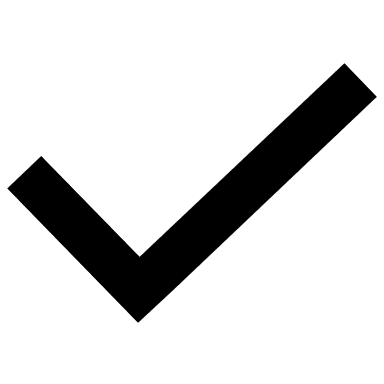 CHILD NAMEHome *TempSchool *TempIn SignatureIn TimeOut SignatureOut Time